 c 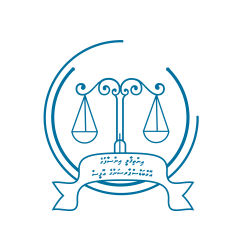 އިންތިޤާލީ އިންސާފުގެ އޮމްބަޑްޕަރސަންގެ އޮފީސް މާލެ. ދިވެހިރާއްޖެ ވަޒީފާއަށް އެދޭ މީހުން ފުރިހަމަ ކުރާ ފޯމު1. އެދޭ ވަޒީފާގެ މައުލޫމާތު 1. އެދޭ ވަޒީފާގެ މައުލޫމާތު ހ. މަގާމުގެ ނަން: ށ. އިޢުލާނު ނަންބަރު:2. ވަޒީފާ އެދޭ ފަރާތުގެ މައުލޫމާތު 2. ވަޒީފާ އެދޭ ފަރާތުގެ މައުލޫމާތު 2. ވަޒީފާ އެދޭ ފަރާތުގެ މައުލޫމާތު 2. ވަޒީފާ އެދޭ ފަރާތުގެ މައުލޫމާތު ހ. ފުރިހަމަ ނަން: ށ. ދާއިމީ އެޑްރެސްނ. ދިރި އުޅޭ އެޑްރެސްރ. ދރއ ކާޑު ނަންބަރު: ބ. ފޯނު ނަންބަރު:ޅ. އުފަން ތާރީޚް:ކ. ޖިންސް:އ. އީމެއިލް އެޑްރެސް:ވ. ފޭސް ބުކް އައިޑީ (އިޚްތިޔާރީ):ވ. ފޭސް ބުކް އައިޑީ (އިޚްތިޔާރީ):މ. ޓްވީޓާ އައިޑީ (އިޚްތިޔާރީ):މ. ޓްވީޓާ އައިޑީ (އިޚްތިޔާރީ): 3. ތަޢުލީމީ ފެންވަރު 3. ތަޢުލީމީ ފެންވަރު 3. ތަޢުލީމީ ފެންވަރު 3. ތަޢުލީމީ ފެންވަރު 3. ތަޢުލީމީ ފެންވަރު 3. ތަޢުލީމީ ފެންވަރުޖީސީއީ އޯޑިނަރީ ލެވެލް އަދި އެސްއެސްސީގެ ނަތީޖާޖީސީއީ އޯޑިނަރީ ލެވެލް އަދި އެސްއެސްސީގެ ނަތީޖާޖީސީއީ އޯޑިނަރީ ލެވެލް އަދި އެސްއެސްސީގެ ނަތީޖާޖީސީއީ އެޑްވާންސް ލެވެލް އަދި އެޗްއެސްސީގެ ނަތީޖާޖީސީއީ އެޑްވާންސް ލެވެލް އަދި އެޗްއެސްސީގެ ނަތީޖާޖީސީއީ އެޑްވާންސް ލެވެލް އަދި އެޗްއެސްސީގެ ނަތީޖާމާއްދާގްރޭޑްއަހަރުމާއްދާގްރޭޑްއަހަރު4. މަތީ ތަޢުލީމާއި ތަމްރީން 4. މަތީ ތަޢުލީމާއި ތަމްރީން 4. މަތީ ތަޢުލީމާއި ތަމްރީން 4. މަތީ ތަޢުލީމާއި ތަމްރީން 4. މަތީ ތަޢުލީމާއި ތަމްރީން ކޯހުގެ ނަން ކޯހުގެ ފެންވަރު ފެށި ތާރީޚްނިމުނު ތާރީޚްކޯސް ހެދި މަރުކަޒުގެނަން/ ގައުމު5. ލިބިފައިވާ އެހެނިހެން ތަމްރީންތައް 5. ލިބިފައިވާ އެހެނިހެން ތަމްރީންތައް 5. ލިބިފައިވާ އެހެނިހެން ތަމްރީންތައް 5. ލިބިފައިވާ އެހެނިހެން ތަމްރީންތައް ތަމްރީން ޕްރޮގްރާމްގެ ނަން ތަމްރީނު ހިންގި މަރުކަޒު/ ގައުމިމުއްދަތުބައިވެރިވި އަހަރު 6. އަދާ ކުރަމުންދާ ނުވަތަ އަދާކުރި ވަޒީފާތަކުގެ މައުލޫމާތު 6. އަދާ ކުރަމުންދާ ނުވަތަ އަދާކުރި ވަޒީފާތަކުގެ މައުލޫމާތު 6. އަދާ ކުރަމުންދާ ނުވަތަ އަދާކުރި ވަޒީފާތަކުގެ މައުލޫމާތު 6. އަދާ ކުރަމުންދާ ނުވަތަ އަދާކުރި ވަޒީފާތަކުގެ މައުލޫމާތު އަދާ ކުރަމުންދާ ނުވަތަ އަދާކުރި ވަޒީފާ ވަޒީފާ އަދާ ކުރަމުންދާ ނުވަތަ އަދާކުރި ތަނުގެ ނަންމުއްދަތުވަކިވި ސަބަބު7. އިޤްރާރުމި ފޯމުގައި އަޅުގަނޑު ދީފައިވާ މައުލޫމާތަކީ ތެދު މައުލޫމާތެވެ. ދޮގު މައުލޫމާތު ދިނުމަކީ ކުށެއްކަމާއި ދޮގު މައުލޫމާތު ދީފައިވާކަން ސާބިތުވެއްޖެ ނަމަ، މި ފޯމު ބާތިލު ކުރުމާއެކު މިފޯމުގެ މައްޗަށް ބުރަވެ، ނިންމާފައިވާ ނިންމުންތައްވެސް ބާތިލު ކުރެވޭނެއެވެ. އަދި ދޮގު މައުލޫމާތު ދިިނުމާއި ގުޅިގެން ޤާނޫނޫ ގޮތުން އަޅަން ޖެހޭ ފިޔަވަޅު އެޅުމަށް ކަމާ ބެހޭ ފަރާތަށް ފޮނުވޭނެއެވެ.  ވަޒީފާއަށް އެދޭ ފަރާތުގެ ނަން:___________________ ސޮއި: _______________ ތާރީޚް: ____________8.މިފޯމާއި އެކު ހުށަހަޅަން ޖެހޭ ތަކެތި √ހ. ވަޒިފާއަށް އެދޭ ފަރާތުގެ އައި.ޑީ ކާޑުގެ ކޮޕީށ. އެކްރެޑިޓް ކޮށްފައިވާ ތައުލީމީ ސެޓްފިކެޓްތަކުގެ ކޮޕީނ. ވަޒީފާ އަދާ ކުރިކަމުގެ ލިޔުން ރ.ޕާސްޕޯޓް ސައިޒު ފޮޓޯބ. ރިކޮމެންޑޭޝަން ލެޓަރޅ. ސީވީއޮފީސް ބޭނުމަށްއޮފީސް ބޭނުމަށްއޮފީހުގެ ފަރާތުން ފޯމު ބަލައިގަތް ފަރާތުގެ ނަން:  ފޯމު ބަލައިގަތް ގަޑި:ފޯމު ބަލައިގަތް ތާރީޚް:ސޮއި: 